Witajcie Kochaneczki!Dziś proponuję Wam kolorowankę matematyczną.Zadanie polega na tym żeby wydrukować kolorowankę, która znajduje się poniżej, wybrać kolory jakimi chcecie pokolorować obrazek i zaznaczyć je w serduszkach, a później według tych kolorów pokolorować obrazek .Życzę udanej zabawy!							Pozdrawiam serdecznie							Pani Ludmiłka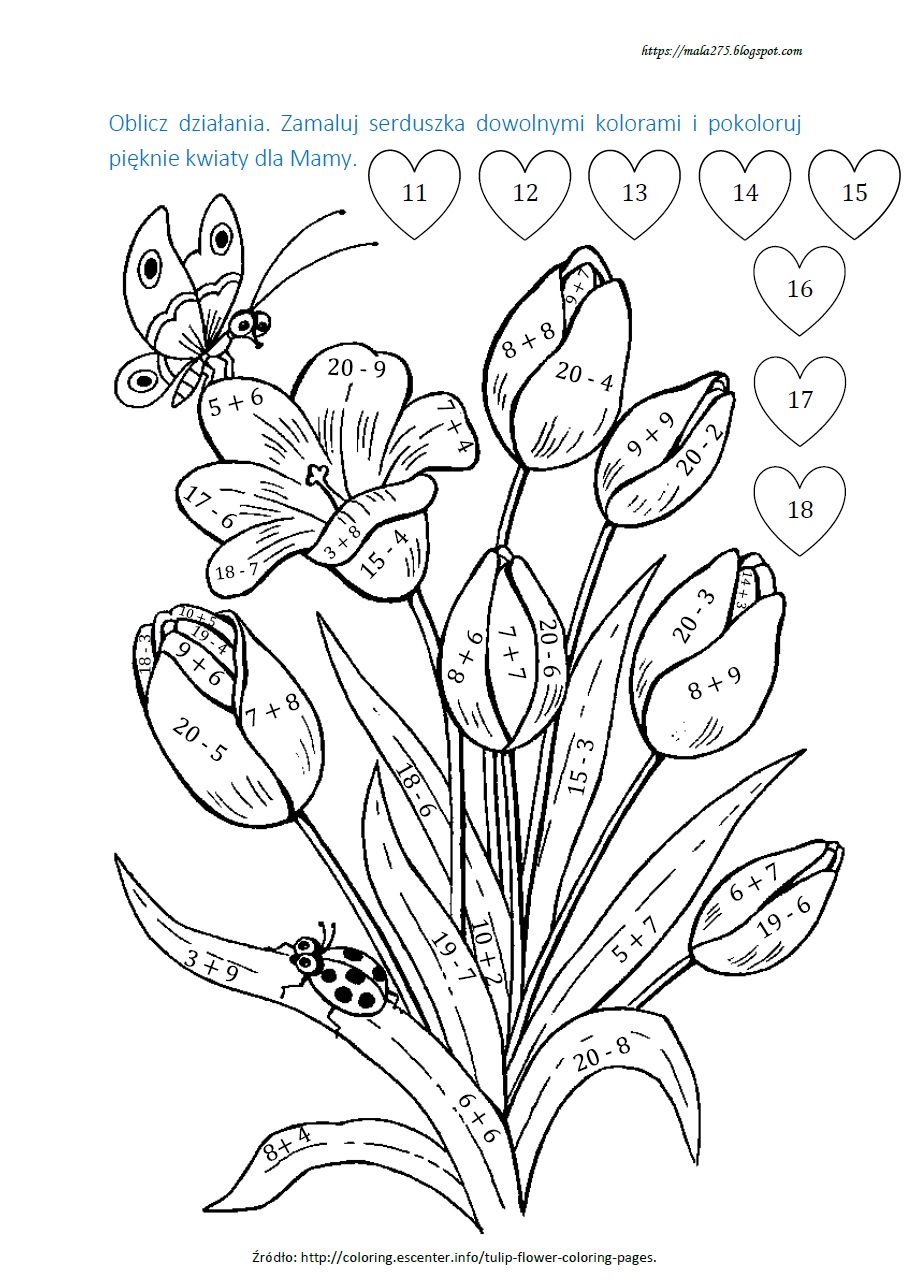 